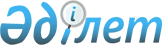 Қостанай облысының тірек ауылдық елді мекендерінің тізбесін айқындау туралы
					
			Күшін жойған
			
			
		
					Қостанай облысы әкімдігінің 2017 жылғы 21 маусымдағы № 311 қаулысы. Қостанай облысының Әділет департаментінде 2017 жылғы 21 шілдеде № 7134 болып тіркелді. Күші жойылды - Қостанай облысы әкімдігінің 2021 жылғы 21 маусымдағы № 283 қаулысымен
      Ескерту. Күші жойылды - Қостанай облысы әкімдігінің 21.06.2021 № 283 қаулысымен (алғашқы ресми жарияланған күнінен кейін күнтізбелік он күн өткен соң қолданысқа енгізіледі).
      "Қазақстан Республикасындағы жергілікті мемлекеттік басқару және өзін-өзі басқару туралы" 2001 жылғы 23 қаңтардағы Қазақстан Республикасы Заңының 27-бабына, Қазақстан Республикасының Ұлттық экономика министрінің 2016 жылғы 2 ақпандағы № 53 "Тірек ауылдық елді мекендерді айқындау әдістемесін бекіту туралы" (Нормативтік құқықтық актілерді мемлекеттік тіркеу тізілімінде № 13375 болып тіркелген) бұйрығымен бекітілген тірек ауылдық елді мекендерді айқындау әдістемесінің 6-тармағына сәйкес Қостанай облысының әкімдігі ҚАУЛЫ ЕТЕДІ:
      1. Қосымшаға сәйкес Қостанай облысының тірек ауылдық елді мекендерінің тізбесі айқындалсын.
      2. "Қостанай облысы әкімінің аппараты" мемлекеттік мекемесіне:
      1) осы қаулының әділет органдарында мемлекеттік тіркелуін;
      2) осы қаулы Нормативтік құқықтық актілерді мемлекеттік тіркеу тізіліміне енгізгеннен кейін күнтізбелік он күн ішінде оның көшірмесін Қазақстан Республикасы нормативтік құқықтық актілерінің эталондық бақылау банкінде орналастыру үшін Республикалық құқықтық ақпарат орталығына жіберілуін қамтамасыз етсін.
      3. Осы қаулының орындалуын бақылау Қостанай облысы әкімінің жетекшілік ететін орынбасарына жүктелсін.
      4. Осы қаулы алғашқы ресми жарияланған күнінен кейін күнтізбелік он күн өткен соң қолданысқа енгізіледі.
      "КЕЛІСІЛДІ"
      Қазақстан Республикасының
      Ұлттық экономика министрі
      ______________ Т. Сүлейменов
      2017 жылғы 21 маусымдағы Қостанай облысының тірек ауылдық елді мекендерінің тізбесі
      Ескерту. Тізбеге өзгерістер енгізілді - Қостанай облысы әкімдігінің 13.03.2019 № 112 (алғашқы ресми жарияланған күнінен кейін күнтізбелік он күн өткен соң қолданысқа енгізіледі); 12.12.2019 № 528 (алғашқы ресми жарияланған күнінен кейін күнтізбелік он күн өткен соң қолданысқа енгізіледі); 16.09.2020 № 323 (алғашқы ресми жарияланған күнінен кейін күнтізбелік он күн өткен соң қолданысқа енгізіледі) қаулыларымен.
					© 2012. Қазақстан Республикасы Әділет министрлігінің «Қазақстан Республикасының Заңнама және құқықтық ақпарат институты» ШЖҚ РМК
				
      Қостанай облысының әкімі

А. Мұхамбетов
Қостанай облысы әкімдігінің
2017 жылғы 21 маусымдағы
№ 311 қаулысына
қосымша
Р/с №
Ауданның, қаланың атауы
Ауылдық округтің атауы
Тірек ауылдық елді мекенінің атауы
1
Алтынсарин
-
Новоалексеевка ауылы
2
Алтынсарин
Мариям Хәкімжанова атындағы
Щербаково ауылы
3
Аманкелді
Амантоғай 
Амантоғай ауылы
4
Аманкелді
Құмкешу
Құмкешу ауылы
5
Әулиекөл
Диев 
Диев ауылы
6
Әулиекөл
Новонежин
Новонежинка ауылы
7
Денисов 
Красноармейск
Фрунзенское ауылы
8
Денисов 
Қырым
Қырым ауылы
9
Жангелдин
Ақшығанақ
Ақшығанақ ауылы
10
Жангелдин
Жаркөл
Тәуіш ауылы
11
Жітіқара
-
Милютинка ауылы
12
Жітіқара
-
Степное ауылы
13
Қамысты
-
Алтынсарин ауылы
14
Қамысты
-
Бестөбе ауылы
15
Қарабалық
Бозкөл
Боскөл ауылы
16
Қарабалық
Смирнов
Смирновка ауылы
17
Қарабалық
Станционный
Станционное ауылы
18
Қарасу
Октябрь
Железнодорожное ауылы
19
Қарасу
Қарамырза
Қарамырза ауылы
20
Қарасу
Люблин
Люблинка ауылы
21
Қостанай
Владимиров
Владимировка ауылы
22
Қостанай
Жамбыл
Жамбыл ауылы
23
Қостанай
Садчиков
Садчиковка ауылы
24
Қостанай
Озерный
Озерное ауылы
25
Меңдіқара
Введен
Введенка ауылы
26
Меңдіқара
Ломоносов
Қасқат ауылы
27
Меңдіқара
Михайлов
Михайловка ауылы
28
Науырзым
-
Шолақсай ауылы
29
Науырзым
-
Буревестник ауылы
30
Сарыкөл
-
Барвиновка ауылы
31
Сарыкөл
Комсомол
Комсомол ауылы
32
Бейімбет Майлин ауданы
Асенкритов
Асенкритовка ауылы
33
Бейімбет Майлин ауданы
Новоильинов
Новоильиновка ауылы
34
Ұзынкөл
Ершов
Ершовка ауылы
35
Ұзынкөл
Новопокров
Новопокровка ауылы
36
Ұзынкөл
Пресногорьков
Пресногорьковка ауылы
37
Федоров
Баннов
Банновка ауылы
38
Федоров
Пешков
Пешковка ауылы
39
Арқалық қаласы
Ашутасты
Ашутасты ауылы
40
Арқалық қаласы
-
Фурманов ауылы